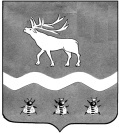 трЁхсторонняя комиссия по РеГУЛИРОВАНИЮ СОЦИАЛЬНО-ТРУДОВЫХ ОТНОШЕНИЙ  в ЯКОВЛЕВСКОМ МУНИЦИПАЛЬНОМ РАЙОНЕ692361, с. Яковлевка, пер. Почтовый, 7, т./ф. (42371) 91620 Протокол от «19» декабря 2023 года   15.30Повестка дня:О заключении коллективных договоров и соглашений в трудовых коллективах Яковлевского муниципального района по состоянию на 19 декабря 2023 года.         Докладчик: главный специалист по государственному управлению охраной труда Администрации Яковлевского муниципального округа Оксана Алексеевна Абраменок.О внедрении программ «нулевого травматизма» в организациях Яковлевского муниципального округа по состоянию на 19 декабря 2023 года.         Докладчик: главный специалист по государственному управлению охраной труда Администрации Яковлевского муниципального округа  Оксана Алексеевна Абраменок.О работе профсоюзных организаций в трудовых коллективах культуры Яковлевского муниципального округа.         Докладчик: председатель организации профсоюзов работников культуры в Яковлевском муниципальном округе Наталья Васильевна Бирюкова.Об избрании председателя профсоюзов работников образования в Яковлевском Муниципальном округе.         Докладчик: председатель координационного совета организации профсоюзов в Яковлевском муниципальном округе Тамара Александровна Шпарчинская.СЛУШАЛИ:О заключении коллективных договоров и соглашений в трудовых коллективах Яковлевского муниципального района по состоянию на 19 декабря 2023 года.          Абраменок О.А.: Анализ наличия коллективных договоров и соглашений в учреждениях, организациях и предприятиях Яковлевского муниципального округа по состоянию на 19 декабря 2023 года прилагается.О внедрении программ «нулевого травматизма» в организациях Яковлевского муниципального округа по состоянию на 19 декабря 2023 года.          Абраменок О.А.: Всего программа «нулевого травматизма» на 2022-2024 годы внедрена в 48 организациях находящихся на территории Яковлевского муниципального округа. Из них: в 16  муниципальных учреждениях Яковлевского округа, в 3-х лесоперерабатывающих организациях и в 29-и организациях разных форм собственности (торговля и общепит). О работе профсоюзных организаций в трудовых коллективах культуры Яковлевского муниципального округа.           Бирюкова Н.В.: Доклад о работе профсоюзных организаций в трудовых коллективах культуры Яковлевского муниципального округа за 2023 год прилагается. Об избрании председателя профсоюзов работников образования в Яковлевском муниципальном районе.         Шпарчинская Т.А.: Данный вопрос находится в стадии разработке, а также ведется поиск подходящей кандидатуры на председателя профсоюзов работников образования в Яковлевском муниципальном округе.ВЫСТУПИЛИ:         Вел заседание трехсторонней комиссии по регулированию социально-трудовых отношений в Яковлевском муниципальном округе Сергей Александрович Шилов, заместитель главы Яковлевского муниципального округа, координатор трёхсторонней комиссии по регулированию социально-трудовых отношений в Яковлевском муниципальном округе.         По итогам заседания трёхсторонней комиссии было принято решение с учетом высказанных участниками заседания предложений и замечаний.Координатор трёхсторонней комиссиипо регулированию социально-трудовых отношенийв Яковлевском муниципальном округе, заместитель главы Яковлевского муниципального района                               С.А. ШиловСекретарь трехсторонней комиссиипо регулированию социально-трудовых отношенийв Яковлевском муниципальном округе, главный специалист по государственному управлениюохраной труда АдминистрацииЯковлевского муниципального округа                                                         О.А. Абраменок    Председательствующий:Секретарь комиссии:               - С.А. Шилов, координатор трехсторонней комиссии по регулированию социально-трудовых отношений в Яковлевском муниципальном округе, заместитель главы Яковлевского муниципального округа.- О.А. Абраменок,  главный  специалист по государственному управлению охраной труда Администрации  Яковлевского муниципального округа.Присутствовали члены комиссии:                 - Т.А. Шпарчинская, председатель координационного совета организации профсоюзов в Яковлевском муниципальном  районе;   - С.И. Котельмах, директор производственного участка «Яковлевский» теплового района «Анучинский» Арсеньевского филиала КГУП «Примтеплоэнерго»;- С.В. Костенко, директор МКУ «Управление культуры» Яковлевского муниципального района;- Л.Г. Аплюшкина, главный врач КГБУЗ «Арсеньевская городская больница»;- Н.В. Бирюкова, председатель организации профсоюзов работников культуры в Яковлевском муниципальном районе.Присутствовали участники заседания:                 